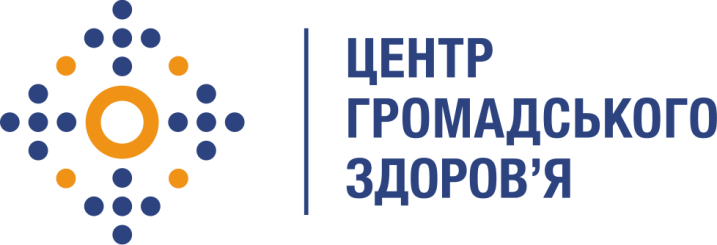 Державна установа 
«Центр громадського здоров’я Міністерства охорони здоров’я України» оголошує конкурс на залучення консультанта з розробки плану заходів до національної стратегії з елімінації вірусних гепатитів за напрямом «Епіднагляд» в рамках проекту EQUIP за підтримки Агентства США з міжнародного розвиткуКонсультант з розробки плану заходів до національної стратегії з елімінації вірусних гепатитів за напрямом «Епіднагляд» в рамках демонстраційного проекту EQUIP з лікування вірусного гепатиту С серед представників уразливих груп (далі – Проект).Рівень зайнятості: частковаПеріод виконання робіт: листопад 2018 року Інформація щодо установи:Головним завданнями Державної установи «Центр громадського здоров’я Міністерства охорони здоров’я України» (далі – Центр є діяльність у сфері громадського здоров’я. Центр виконує лікувально-профілактичні, науково-практичні та організаційно-методичні функції у сфері охорони здоров’я з метою забезпечення якості лікування хворих на cоціально-небезпечні захворювання, зокрема ВІЛ/СНІД, туберкульоз, наркозалежність, вірусні гепатити тощо, попередження захворювань в контексті розбудови системи громадського здоров’я. Центр приймає участь в розробці регуляторної політики і взаємодіє з іншими міністерствами, науково-дослідними установами, міжнародними установами та громадськими організаціями, що працюють в сфері громадського здоров’я та протидії соціально небезпечним захворюванням.Обов’язки консультанта:Підготовка до модерування секції «Епіднагляд» (далі - Секція) в рамках робочої зустрічі з обговорення плану заходів до реалізації Стратегії з елімінації вірусних гепатитів В та С.Опрацювання наявних пропозицій до плану дій за напрямом.Підготовка матеріалів для модерування секції.Модерування роботи секції (20.11.18).Узагальнення та представлення напрацювань секції (20.11.18).Оформлення результатів роботи секції та написання частини операційного плану з елімінації ВГ за напрямом «Епіднагляд» за визначеною структурою.  Вимоги до професійної компетентності:Вища освіта (рівень магістра) у сфері управління охороною здоров’я, епідеміології та/або громадського здоров’я (загальна гігієна, інфекційні захворювання та/або неінфекційні захворювання), досвід роботи не менше 5 років.Глибокий рівень знань національного законодавства та медико-технічної документації в галузі вірусних гепатитів, зокрема епідеміологічного нагляду за вірусними гепатитами, моніторингу та оцінки у сфері інфекційних хвороб.Глибокий рівень знань міжнародних практик та тенденцій в сфері епідеміологічного нагляду за інфекційними хворобами, та вірусними гепатитами. Відмінне знання усної та письмової ділової української мови.Володіння англійською мовою (є перевагою).Чітке дотримання термінів виконання завдань.Відповідальність.Резюме мають бути надіслані електронною поштою на електронну адресу: vacancies@phc.org.ua. В темі листа, будь ласка, зазначте: «180-2018 Консультант з розробки плану заходів до національної стратегії з елімінації вірусних гепатитів за напрямом «Епіднагляд» Термін подання документів – до 01 листопада 2018 року, реєстрація документів 
завершується о 18:00.За результатами відбору резюме успішні кандидати будуть запрошені до участі у співбесіді. У зв’язку з великою кількістю заявок, ми будемо контактувати лише з кандидатами, запрошеними на співбесіду. Умови завдання та контракту можуть бути докладніше обговорені під час співбесіди.